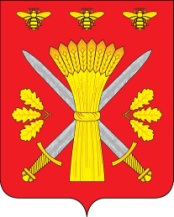 РОССИЙСКАЯ ФЕДЕРАЦИЯОРЛОВСКАЯ ОБЛАСТЬТРОСНЯНСКИЙ РАЙОННЫЙ СОВЕТ НАРОДНЫХ ДЕПУТАТОВРЕШЕНИЕот   29 сентября 2021 года                                                                         № 1             с.Тросна                                                                  Принято депутатами  районного                                                                                                                                               Совета  народных депутатов                                     шестого созыва. Об избрании ПредседателяТроснянского районного Совета народных депутатов            На основании Устава Троснянского района, Федерального закона « Об общих принципах организации местного самоуправления в Российской Федерации» от 6.10.2003 года № 131-ФЗ и в результате голосования ( Протокол № 2 заседания счетной комиссии ), Троснянский районный Совет народных депутатов РЕШИЛ:          1.Избрать Председателем Троснянского районного Совета народных депутатов Кисель А.Г.2. Настоящее решение вступает в силу со дня его подписания.Председатель районного Совета             Глава районанародных депутатов                                    А.Г.Кисель                                        А.И. Насонов